                                                            بسمه تعالی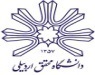 فرم ارجاع تقاضای دانشجو به شورای آموزشی و شورای موارد خاص دانشکده ادبیات و علوم انسانی    معاونت محترم آموزشی دانشکده   با سلام و احترام؛  اینجانب                                  دانشجوی رشته                             مقطع کارشناسی○        کارشناسی ارشد ○        دکتری ○      به شماره دانشجویی                                تقاضای:                                                                                        بازگشت به تحصیل○ 2-حذف ترم با احتساب سنوات ○ 3- مرخصی با احتساب سنوات ○ 4- مرخصی بدون احتساب سنوات ○   5- تغییر رشته○ 6- انتقال○  7- مهمانی ○ 8- افزایش سنوات ○  9-  انتقال توام با تغییر رشته ○ 10-اجازه ادامه تحصیل○    11-  حذف پزشکی ○ را دارم. خواهشمند است دستور لازم را در این زمینه صادر فرمایید. ضمنا مدارک اینجانب پیوست می باشد.توضیحات:..................................................................................................................................................................................................................................................................                                      شماره تلفن همراه:                                            امضا دانشجو     تاریخمسئول محترم آموزش دانشکدهلطفا سوابق آموزشی دانشجو را بررسی کرده و نتیجه را جهت طرح در شورای آموزشی دانشکده به اینجانب گزارش نمایید.معاون آموزشی دانشکدهمعاون محترم آموزشی دانشکدهبا سلام واحترام؛ با بررسی سوابق آموزشی دانشجوی مذکور:الف) طرح تقاضای نامبرده در شورای آموزشی دانشکده بلامانع می باشد. ○ب) طرح تقاضای نامبرده در شورای موارد خاص دانشکده بلامانع می باشد. ○ج) تقاضای نامبرده به دلیل مشکل آموزشی زیر قابل طرح در شورای آموزشی دانشکده نمی باشد ○توضیحات : .............................................................................................................................................................................................................................................آموزش دانشکدهمدیر محترم گروه آموزشی.........با سلام و احترام؛ لطفا درخواست آقای/خانم              دانشجوی رشته                   مبنی بر..........................                           بررسی کرده و نتیجه را به اینجانب گزارش نمایید.نظر مدیر گروه:       موافقت ○               مخالفت ○امضاء مدیر گروه                                                                                      معاون آموزشی دانشکده نتیجه طرح درخواست دانشجو در شورای آموزشی و شورای موارد خاص دانشکده:   موافقت ○              مخالفت ○با نظر مساعد ارسال به شورای آموزشی دانشگاه ○با نظر مساعد ارسال به کمیسیون موارد خاص دانشگاه ○جهت اخذ تصمیم نهایی ارسال به شورای آموزشی دانشگاه ○جهت اخذ تصمیم نهایی ارسال به کمیسیون موارد خاص دانشگاه ○معاون آموزشی دانشکده